Modalités du concours :L’épreuve est individuelle et se déroule sans aucune aide extérieure.Les questions seront réparties en quatre catégories : comprensión escrita (4 X 4points), léxico (12 X 4points), gramática y conjugación (14 X 7points), cultura hispana (10 X 9 points). L’élève recevra un document de deux pages avec questions et une grille vierge avec les 40 réponses.Il faudra remplir sur cette grille réponse vos NOM et PRENOM en capitales dans les espaces prévus à cet effet, sous peine d’être éliminé. Il faudra apporter un crayon noir pour noircir l’unique bonne réponse, sans ratures. Le total du concours portera sur 252 points. Une 41ème question vous départagera en cas d’égalité. Chaque mauvaise réponse vous fera perdre la valeur de ses points.  Si vous donnez plusieurs réponses par question, cette question sera comptée comme fausse. Si aucune réponse n’est donnée, la question est comptée pour 0 point. Conseils :Toutes les consignes sont en espagnol. Regardez les feuilles données en cours en début d’année. Le temps et les modes de conjugaison sont en espagnol.Lisez attentivement les consignes sans vous précipiter. Prenez le temps de lire toutes les réponses avant de répondre.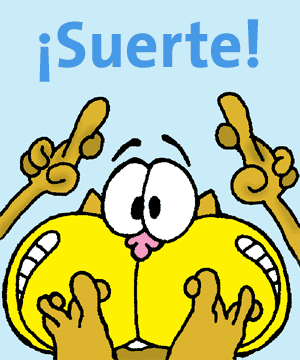 N’oubliez pas que ce qui compte, c’est de participer!  Modalités du concours :L’épreuve est individuelle et se déroule sans aucune aide extérieure.Les questions seront réparties en quatre catégories : comprensión escrita (4 X 4points), léxico (12 X 4points), gramática y conjugación (14 X 7points), cultura hispana (10 X 9 points). L’élève recevra un document de deux pages avec questions et une grille vierge avec les 40 réponses.Il faudra remplir sur cette grille réponse vos NOM et PRENOM en capitales dans les espaces prévus à cet effet, sous peine d’être éliminé. Il faudra apporter un crayon noir pour noircir l’unique bonne réponse, sans ratures. Le total du concours portera sur 252 points. Une 41ème question vous départagera en cas d’égalité. Chaque mauvaise réponse vous fera perdra la valeur de ses points.  Si vous donnez plusieurs réponses par question, cette question sera comptée comme fausse. Si aucune réponse n’est donnée, la question est comptée pour 0 point. Conseils :Toutes les consignes sont en espagnol. Regardez les feuilles données en cours en début d’année. Le temps et les modes de conjugaison sont en espagnol.Lisez attentivement les consignes sans vous précipiter. Prenez le temps de lire toutes les réponses avant de répondre.N’oubliez pas que ce qui compte, c’est de participer!  Presente de indicativoIndicatif présentPresente de subjuntivoSubjonctif présentGerundioGérondifInfinitivoInfinitifPretérito perfectoPassé composéPretérito indefinidoPassé simpleFuturFuturoPresente de indicativoIndicatif présentPresente de subjuntivoSubjonctif présentGerundioGérondifInfinitivoInfinitifPretérito perfectoPassé composéPretérito indefinidoPassé simpleFuturFuturo